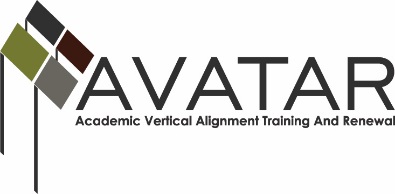 AVATAR Partnership Region: 9Meeting/Session Documentation FormForm should be completed after each meeting and given to the Regional AVATAR Coordinator/FacilitatorAgenda Format Key:  P = Presentation, F = Feedback, D = Decision-Making, W = Work Group, O = Other, with explanationAVATAR Meeting MinutesMeeting Participant ListMeeting:Quarterly MeetingQuarterly MeetingQuarterly MeetingQuarterly MeetingQuarterly MeetingMeeting Purpose:Planning & ReviewPlanning & ReviewPlanning & ReviewPlanning & ReviewPlanning & ReviewDate:July 28, 2014Start Time:12:00pmEnd Time:1:00pmMeeting Coordinator/ Facilitator:Kathy HarveyLocation:Location:Region 9 Education Service CenterRegion 9 Education Service CenterMeeting Recorder:Kathy HarveyMeeting Timekeeper:Meeting Timekeeper:Kathy HarveyKathy HarveySpecial Guest-Melanie MayerTimeTopicFormatDiscussion LeaderDesired Outcome12:00 pmIntroductions, Welcome, PresentationPKathy HarveyMelanie MayerCollege Readiness: What Does That Look Like? A High School & College Instructor’s Perspective12:45 pmUpdatesPKathy HarveyMath Update/HB 5 Planning Discussion12:50New member nominationsDAllNominate new members for AVATAR teamsAction ItemPerson ResponsibleDue DateELA/Math teams to meet in summer & research courses for College Prep Course SyllabiBetty Carroll, Taleigha Murray, Christina Hoffmaster, Joe JohnstonAugust 18 to Kathy HarveyNotesNotesNotesNameTitleOrganization/InstitutionKathy HarveyFacilitatorRegion 9 Education Service CenterMelanie MayerAuthor, Presenter, High School ELA Teacher, Dual Credit InstructorCorpus Christi ISD/Coastal Bend Dr. Gary Don HarkeyTeam MathVernon CollegeDr. Karen GraggTeam MathVernon CollegeJessica SutherlandTeam MathVernon CollegeLee SeamanTeam MathBurkburnett ISDTaleigha MurrayTeam MathWichita Falls ISDJoe JohnstonELA Team LeaderVernon CollegeBetty CarrollELA Team LeaderMidwestern State UniversityErika LeopoldTeam ELAWichita Falls ISDMisti SpearTeam ELAWichita Falls ISDSandra SchellerTeam ELAWichita Falls ISDCeleste LittlecreekTeam ELAVernon ISDJoni LemleyTeam ELARegion 9 Education Service Center